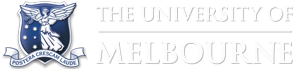 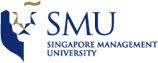 ConferenceFinance in Asia:Integration & Regional CoordinationWednesday, 7 December 2016SOL Seminar 3-4 School of Law Building Centre for Cross-Border Commercial Law in Asia, Singapore Management UniversityCo-hosts:Melbourne School of Government, Research Project: Financial Regulation in Asia – A New Model for Regional Co-operationGlobal Economic Law Network, Centre for Corporate Law and Securities Regulation and Transactional Law Group, Melbourne Law SchoolProgramme9:00 amRegistration9:30 amWelcome remarks: Dean Yeo Tiong Min, Singapore Management UniversityOpening remarks: Conference Objectives Andrew Mitchell, University of MelbourneWan Wai Yee, Singapore Management University9.45 am – 11.15 am20 mins perpresentation plus30 mins Q&ASession 1– Banks and SIFIsChair: Mr Wong Nai Seng, Assistant Managing Director, Policy Risk and Surveillance Group, Financial Supervision, MASSpeaker 1Andrew Walter, “The Changing Politics of Regulating Systemically Important Banks in Asia”Speaker 2Kevin Davis, “Basel Bail-In Capital Requirements: Challenges for Asia” DiscussantFreya Hone, General Manager Compliance, International & Institutional Banking, Australia and New Zealand Banking Group Limited11.15 am – 11:30 amMorning Break11.30 am – 1.00 pm Session 3 - Fintech  and TradeChair: Wataru Takahashi Speaker 1Christopher Chen, Fintech or Techfin? The Paradigms Shift of Financial Regulation in the Digital EraSpeaker 2Andrew Mitchell: “Prudential Exceptions to Trade and Investment Obligations”Speaker 3Pasha Hsieh (SMU), “The Building of the ASEAN Economic Community and Mega-Regionals – Lessons for Financial Integration from Development Policy in Post-Nairobi Trade Agreements” 1 pm – 2:00 pmLunch2:00 pm – 3:30 pmSession 3 - Tools for Regulatory Coordination and the Regional ChallengesChair: Suzanne Gibson, Special Counsel, King & Wood MallesonsSpeaker 1Andrew Godwin:  “Methodologies for Achieving Regional Coordination – One Size Does not Fit All”Speaker 2Wan Wai Yee, “Using Law and Regulation to Foster Capital Markets Integration in ASEAN”Speaker 3Tri Srinopnikom, “ASEAN Way: Challenges to ASEAN Capital Market IntegrationSpeaker 4Casey Watters, "Cooperation in Cross-Border Insolvency Proceedings in SE Asia"3:30 pm – 3:45 pmAfternoon Break3:45 pm – 5:00 pmSession 4 Panel DiscussionChair: Wan Wai YeePanellists:Mr Chee Kin Lam, Group Head of Compliance , DBSMr Paul Yuen, General Counsel Designate, MAS Ms Kaya Proudian,  Executive Partner at White & Case Singapore5:00 pmClose7:30 pmDinner hosted by SMU (by invitation only) 